Периодический медицинский осмотр 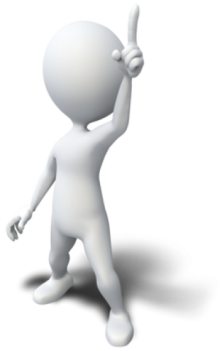 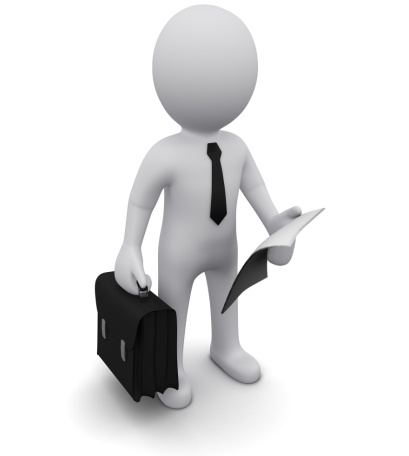 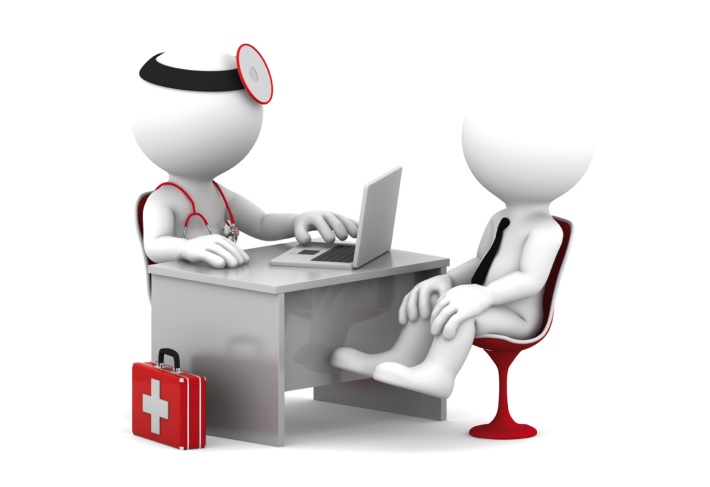 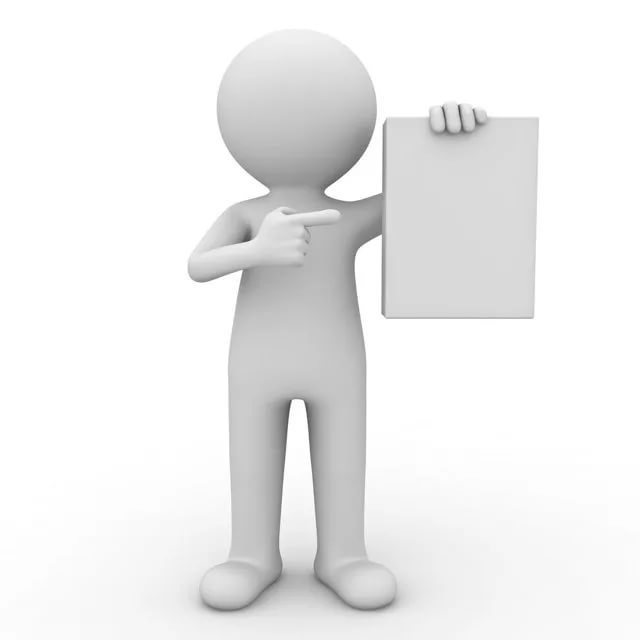 